			Соглашение			О принятии согласованных технических правил Организации Объединенных Наций для колесных транспортных средств, предметов оборудования и частей, которые могут быть установлены и/или использованы на колесных транспортных средствах, и об условиях взаимного признания официальных утверждений, выдаваемых на основе этих правил Организации Объединенных Наций*(Пересмотр 3, включающий поправки, вступившие в силу 14 сентября 2017 года)		Добавление 86 – Правила № 87 ООН		Пересмотр 3 – Поправка 4Дополнение 20 к первоначальному варианту Правил − Дата вступления в силу: 10 февраля 2018 года		Единообразные предписания, касающиеся официального утверждения дневных ходовых огней для механических транспортных средств	Настоящий документ опубликован исключительно в информационных целях. Аутентичным и юридически обязательным текстом является документ: ECE/TRANS/WP.29/2017/83.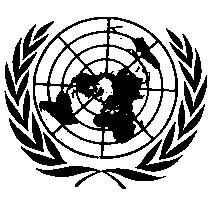 ОРГАНИЗАЦИЯ ОБЪЕДИНЕННЫХ НАЦИЙПункт 6.5.1 изменить следующим образом:«6.5.1		Дневной ходовой огонь оснащают только источником(ами) света, официально утвержденным(и) на основании Правил № 37 ООН и/или Правил № 128 ООН, при условии, что в Правилах № 37 ООН и сериях поправок к ним, действующих на момент подачи заявки на официальное утверждение типа, либо в Правилах № 128 ООН и сериях поправок к ним, действующих на момент подачи заявки на официальное утверждение типа, никаких ограничений на его (их) применение не предусмотрено».E/ECE/324/Rev.1/Add.86/Rev.3/Amend.4−E/ECE/TRANS/505/Rev.1/Add.86/Rev.3/Amend.4E/ECE/324/Rev.1/Add.86/Rev.3/Amend.4−E/ECE/TRANS/505/Rev.1/Add.86/Rev.3/Amend.4E/ECE/324/Rev.1/Add.86/Rev.3/Amend.4−E/ECE/TRANS/505/Rev.1/Add.86/Rev.3/Amend.426 April 2018